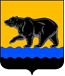 АДМИНИСТРАЦИЯ ГОРОДА НЕФТЕЮГАНСКАПОСТАНОВЛЕНИЕг.НефтеюганскО внесении изменений в постановление администрации города Нефтеюганска от 15.02.2022 № 17-нп «Об утверждении формы проверочного листа, применяемого при проведении плановых контрольных (надзорных) мероприятий в рамках осуществления муниципального жилищного контроля в городе Нефтеюганске»В соответствии с Федеральным законом от 31.07.2020 № 248-ФЗ                                «О государственном контроле (надзоре) и муниципальном контроле                                        в Российской Федерации», постановлением Правительства Российской Федерации от 27.10.2021 № 1844 «Об утверждении требований к разработке, содержанию, общественному обсуждению проектов форм проверочных листов, утверждению, применению, актуализации форм проверочных листов, а также случаев обязательного применения проверочных листов», Уставом города Нефтеюганска, с учетом экспертного заключения от 16.03.2022                                         исх. № 01.03-М-139, выданного  Управлением государственной регистрации нормативных правовых  актов Аппарата Губернатора Ханты-Мансийского автономного округа – Югры  администрация города Нефтеюганска постановляет:1.Внести изменения в постановление администрации города Нефтеюганска от 15.02.2022 № 17-нп «Об утверждении формы проверочного листа,  применяемого при проведении плановых контрольных (надзорных) мероприятий в рамках осуществления муниципального жилищного  контроля в городе Нефтеюганске», а именно:1.1.В наименовании постановления слово «(надзорных)» исключить.1.2.В пункте 1 постановления слово «(надзорных)» исключить.1.3.Приложение к постановлению изложить согласно приложению  к настоящему постановлению.2.Обнародовать (опубликовать) постановление в газете «Здравствуйте, нефтеюганцы!».3.Департаменту по делам администрации города (Белякова С.В.) разместить постановление на официальном сайте органов местного самоуправления города Нефтеюганска в сети Интернет.4.Постановление вступает в силу после его официального опубликования.  Глава города Нефтеюганска       					                   Э.Х.БугайПриложение  к постановлению администрации города от 11.04.2022 № 41-нпФорма проверочного листа, применяемого при проведении плановых контрольных мероприятий в рамках осуществления муниципального жилищного контроля                                                  в городе Нефтеюганске        (место составления)1.Наименование вида контроля, включенного в единый реестр видов федерального государственного контроля (надзора), регионального государственного контроля (надзора), муниципального контроля: муниципальный жилищный контроль.2.Наименование контрольного органа: служба муниципального контроля администрации города Нефтеюганска.3.Реквизиты нормативного правового акта об утверждении формы проверочного листа: постановление администрации города Нефтеюганска от «__»____20__ «Об утверждении формы проверочного листа, применяемого при  проведении  плановых контрольных  мероприятий  в рамках осуществления муниципального жилищного контроля  в городе Нефтеюганске».4.Вид контрольного   мероприятия: _________________________________.5.Объект муниципального жилищного контроля, в отношении которого проводится контрольное   мероприятие: __________________________________.6.Сведения о контролируемом лице:____________________________________________________________________________________________________(фамилия, имя и отчество (при наличии) гражданина или индивидуального предпринимателя, его идентификационный номер налогоплательщика и (или) основной государственный регистрационный номер индивидуального предпринимателя, адрес регистрации гражданина или индивидуального предпринимателя, наименование юридического лица, его идентификационный номер налогоплательщика и (или) основной государственный регистрационный номер, адрес юридического лица (его филиалов, представительств, обособленных структурных подразделений), являющихся контролируемыми лицами)7.Место (места) проведения контрольного мероприятия с заполнением проверочного листа: ______________________________________.8.Реквизиты решения контрольного органа о проведении контрольного   мероприятия, подписанного уполномоченным должностным лицом контрольного   органа ______№______от «____»___________20___.9.Учетный номер контрольного мероприятия: _________________________.10.Должность, фамилия и инициалы должностного лица контрольного органа, в должностные обязанности которого в соответствии с положением                         о муниципальном жилищном контроле, входит осуществление полномочий по виду контроля, в том числе проведение контрольных  мероприятий, проводящего контрольное мероприятие и заполняющего проверочный лист____________________________________________________.11.Список контрольных вопросов, отражающих содержание обязательных требований, ответы на которые свидетельствуют о соблюдении или несоблюдении контролируемым лицом обязательных требований:«_____»___________20___ г.(дата заполнения проверочного листа)__________________________      ____________       __________________(должность лица, заполнившего                                  (подпись)             (фамилия, имя, отчество (при   проверочный лист)                                                                                   наличии)  лица, заполнившего                                                                                                                            проверочный лист)Согласованиепроекта постановления администрации города Нефтеюганска«О внесении изменений в постановление администрации города Нефтеюганска от 15.02.2022 № 17-нп «Об утверждении формы проверочного листа,  применяемого при проведении плановых контрольных  (надзорных)  мероприятий в рамках осуществления муниципального жилищного  контроля в городе Нефтеюганске»2.Проект разработан: начальником службы муниципального контроля   администрации города Нефтеюганска Э.Д.Якубовой.Телефон: 23 71 87.	3.Примечание (замечания):4.Рассылка:ИАО ДДА.СМК.11.04.2022        № 41-нпQR-код, предусмотренный постановлением Правительства Российской Федерации от 16.04.2021 № 604 «Об утверждении Правил формирования и ведения единого реестра контрольных (надзорных) мероприятий и о внесении изменения в постановление Правительства Российской Федерации от 28 апреля 2015 г. № 415» «»   20 г.Начало проверки   чминОкончание проверкичмин№п/пКонтрольные вопросы, отражающие содержание обязательных требований, ответы на которые свидетельствуют о соблюдении или несоблюдении контролируемым лицом обязательных требованийРеквизиты нормативных правовых актов с указанием структурных единиц этих актов, соотнесенные со списком контрольных вопросовОтветы на контрольные вопросыОтветы на контрольные вопросыОтветы на контрольные вопросыПримечание№п/пКонтрольные вопросы, отражающие содержание обязательных требований, ответы на которые свидетельствуют о соблюдении или несоблюдении контролируемым лицом обязательных требованийРеквизиты нормативных правовых актов с указанием структурных единиц этих актов, соотнесенные со списком контрольных вопросовданетнеприменимоПримечание1.Имеется ли у управляющей организации лицензия на осуществление предпринимательской деятельности                           по управлению многоквартирными домами (далее - МКД)?Часть 1 статьи 192 Жилищного кодекса Российской Федерации;пункт 4 части 4 статьи 1 Федерального закона от 04.05.2011 №  99-ФЗ «О лицензировании отдельных видов деятельности»2.Имеется ли утвержденный решением общего собрания собственников помещений перечень работ и услуг, оказываемых в счет платы за содержание жилого помещения?Статья 161 Жилищного кодекса Российской Федерации3.Обеспечены ли организация                                       и планирование текущего ремонта жилищного фонда?Подпункт 2.1.5 пункта 2.1, пункт 2.3 Правил и норм технической эксплуатации жилищного фонда, утвержденных постановлением Госстроя России от 27.09.2003 № 170 4.Обеспечены ли организация                                        и функционирование диспетчерской                        и аварийно-ремонтной служб?Пункт 2.7 Правил и норм технической эксплуатации жилищного фонда, утвержденных постановлением Госстроя России от 27.09.2003 № 170 5.Соблюдаются ли требования к заключению договоров энергоснабжения                                       с ресурсоснабжающими организациями                   в целях обеспечения предоставления собственникам и пользователям помещений в МКД коммунальной услуги соответствующего вида?Часть 1 статьи 157 Жилищного кодекса Российской Федерации;подпункт «д»  пункта 4 Правил осуществления деятельности                     по управлению многоквартирными домами, утвержденных постановлением Правительства Российской Федерации                              от 15.05.2013 № 416 «О порядке осуществления деятельности                   по управлению многоквартирными домами»6.Соблюдаются ли требования                                 по содержанию фундаментов МКД?Подпункты 4.1.1-4.1.15 пункта 4.1 Правил и норм технической эксплуатации жилищного фонда, утвержденных постановлением Госстроя России от 27.09.2003 № 170; пункт 1 минимального перечня услуг и работ, необходимых для обеспечения надлежащего содержания общего имущества                    в многоквартирном доме, утвержденного постановлением Правительства Российской Федерации от 03.04.2013 № 290             «О минимальном перечне услуг            и работ, необходимых для обеспечения надлежащего содержания общего имущества           в многоквартирном доме, и порядке их оказания и выполнения»7.Соблюдаются ли требования                                  по содержанию подвальных помещений МКД?Подпункты 3.4.1-3.4.8 пункта 3.4, подпункт 4.1.15 пункта 4.1 Правил и норм технической эксплуатации жилищного фонда, утвержденных постановлением Госстроя России от 27.09.2003 № 170;пункт 2 минимального перечня услуг и работ, необходимых для обеспечения надлежащего содержания общего имущества                       в многоквартирном доме, утвержденного постановлением Правительства Российской Федерации от 03.04.2013 № 290       «О минимальном перечне услуг            и работ, необходимых для обеспечения надлежащего содержания общего имущества           в многоквартирном доме, и порядке их оказания и выполнения»8.Соблюдаются ли требования                                  по содержанию ограждающих конструкций МКД?Подпункты 4.2.1.1-4.2.2.4 подпункта 4.2.1 пункта 4.2 Правил      и норм технической эксплуатации жилищного фонда, утвержденных постановлением Госстроя России от 27.09.2003 № 170;пункты 3, 5 минимального перечня услуг и работ, необходимых для обеспечения надлежащего содержания общего имущества                     в многоквартирном доме, утвержденного постановлением Правительства Российской Федерации от 03.04.2013 № 290          «О минимальном перечне услуг            и работ, необходимых для обеспечения надлежащего содержания общего имущества           в многоквартирном доме, и порядке их оказания и выполнения»9.Соблюдаются ли требования                                    по содержанию фасадов МКД?Подпункт 4.2.3 пункта 4.2 Правил            и норм технической эксплуатации жилищного фонда, утвержденных постановлением Госстроя России от 27.09.2003 № 170;пункт 9 минимального перечня услуг и работ, необходимых для обеспечения надлежащего содержания общего имущества                  в многоквартирном доме, утвержденного постановлением Правительства Российской Федерации от 03.04.2013 № 290         «О минимальном перечне услуг            и работ, необходимых для обеспечения надлежащего содержания общего имущества           в многоквартирном доме, и порядке их оказания и выполнения»10.Соблюдаются ли обязательные требования по техническому обслуживанию крыш                  и водоотводящих устройств МКД?Подпункты 4.6.1.1-4.6.4.10 подпункта 4.6.1 пункта 4.6 Правил и норм технической эксплуатации жилищного фонда, утвержденных постановлением Госстроя России от 27.09.2003 №170;пункт 7 минимального перечня услуг и работ, необходимых для обеспечения надлежащего содержания общего имущества                     в многоквартирном доме, утвержденного постановлением Правительства Российской Федерации от 03.04.2013 № 290        «О минимальном перечне услуг            и работ, необходимых для обеспечения надлежащего содержания общего имущества           в многоквартирном доме, и порядке их оказания и выполнения»11.Соблюдаются ли обязательные требования по содержанию лестниц и элементов лестниц, входных крылец и дверей, лестничных клеток МКД?Подпункты- пункта 3.2, подпункты 4.8.1-4.8.15 пункта 4.8 Правил и норм технической эксплуатации жилищного фонда, утвержденных постановлением Госстроя России от 27.09.2003 № 170;пункты 8, 12, 13, 23 минимального перечня услуг и работ, необходимых для обеспечения надлежащего содержания общего имущества в многоквартирном доме, утвержденного постановлением Правительства Российской Федерации                                от 03.04.2013 № 290                                «О минимальном перечне услуг            и работ, необходимых для обеспечения надлежащего содержания общего имущества           в многоквартирном доме, и порядке их оказания и выполнения»12.Соблюдаются ли обязательные требования по содержанию системы отопления МКД?Пункты 5.1. 5.2 Правил и норм технической эксплуатации жилищного фонда, утвержденных постановлением Госстроя России от 27.09.2003 № 170;пункты 17, 19 минимального перечня услуг и работ, необходимых для обеспечения надлежащего содержания общего имущества в многоквартирном доме, утвержденного постановлением Правительства Российской Федерации                                  от 03.04.2013 № 290                             «О минимальном перечне услуг            и работ, необходимых для обеспечения надлежащего содержания общего имущества           в многоквартирном доме, и порядке их оказания и выполнения»13.Соблюдаются ли обязательные требования по содержанию систем водоснабжения                    и канализации МКД?Подпункты 5.3.1-5.3.15 пункта 5.3, подпункты 5.8.1-5.8.6 пункта 5.8 Правил и норм технической эксплуатации жилищного фонда, утвержденных постановлением Госстроя России от 27.09.2003 № 170;пункты 17, 18 минимального перечня услуг и работ, необходимых для обеспечения надлежащего содержания общего имущества в многоквартирном доме, утвержденного постановлением Правительства Российской Федерации                                 от 03.04.2013 № 290                               «О минимальном перечне услуг            и работ, необходимых для обеспечения надлежащего содержания общего имущества           в многоквартирном доме, и порядке их оказания и выполнения»14.Соблюдаются ли обязательные требования по содержанию внутридомового электрооборудования в МКД?Подпункт 3.2.18 пункта 3.2, подпункты 5.6.1, 5.6.2, 5.6.6, 5.6.12 пункта 5.6 Правил и норм технической эксплуатации жилищного фонда, утвержденных постановлением Госстроя России от 27.09.2003 № 170;пункт 20 минимального перечня услуг и работ, необходимых для обеспечения надлежащего содержания общего имущества                     в многоквартирном доме, утвержденного постановлением Правительства Российской Федерации от 03.04.2013 № 290               «О минимальном перечне услуг            и работ, необходимых для обеспечения надлежащего содержания общего имущества           в многоквартирном доме, и порядке их оказания и выполнения»15.Соблюдаются ли обязательные требования по содержанию мусоропровода в МКД?Подпункты 5.9.1-5.9.30 пункта 5.9 Правил и норм технической эксплуатации жилищного фонда, утвержденных постановлением Госстроя России от 27.09.2003 №170;пункт 14 минимального перечня услуг и работ, необходимых для обеспечения надлежащего содержания общего имущества                       в многоквартирном доме, утвержденного постановлением Правительства Российской Федерации от 03.04.2013 № 290               «О минимальном перечне услуг            и работ, необходимых для обеспечения надлежащего содержания общего имущества           в многоквартирном доме, и порядке их оказания и выполнения»16.Соблюдаются ли обязательные требования по содержанию вентиляции в МКД?Подпункты 5.7.1-5.7.11 пункта 5.7 Правил и норм технической эксплуатации жилищного фонда, утвержденных постановлением Госстроя России от 27.09.2003 № 170;пункт 15 минимального перечня услуг и работ, необходимых для обеспечения надлежащего содержания общего имущества                    в многоквартирном доме, утвержденного постановлением Правительства Российской Федерации от 03.04.2013 № 290    «О минимальном перечне услуг            и работ, необходимых для обеспечения надлежащего содержания общего имущества           в многоквартирном доме, и порядке их оказания и выполнения»17.Наличие актов осмотров технического состояния конструкций и инженерного оборудования, относящегося к общему имуществу МКД (осеннего, весеннего, внеочередного, планового, общего                              и частичного осмотра)Подпункты 2.1.1-2.1.5 пункта 2.1 Правил и норм технической эксплуатации жилищного фонда, утвержденных постановлением Госстроя России от 27.09.2003 № 170;пункты 13, 13 (1), 14 Правил содержания общего имущества                    в многоквартирном доме, утвержденных постановлением Правительства Российской Федерации от 13.08.2006 № 491      «Об утверждении Правил содержания общего имущества             в многоквартирном доме и правил изменения размера платы                        за содержание жилого помещения            в случае оказания услуг                           и выполнения работ                                   по управлению, содержанию                        и ремонту общего                        имущества в многоквартирном доме ненадлежащего качества                   и (или) с перерывами, превышающими установленную продолжительность»;подпункт «г» пункта 6, пункт 27 минимального перечня услуг                           и работ, необходимых для обеспечения надлежащего содержания общего имущества                     в многоквартирном доме, утвержденного постановлением Правительства Российской Федерации от 03.04.2013 № 290    «О минимальном перечне услуг            и работ, необходимых для обеспечения надлежащего содержания общего имущества           в многоквартирном доме, и порядке их оказания и выполнения»18.Соблюдаются ли обязательные требования по подготовке МКД к сезонной эксплуатации?Пункт 2.6 Правил и норм технической эксплуатации жилищного фонда, утвержденных постановлением Госстроя России от 27.09.2003 № 170; подпункт «в(1)» пункта 24 Правил содержания общего имущества           в многоквартирном доме, утвержденных постановлением Правительства Российской Федерации от 13.08.2006 № 491       «Об утверждении Правил содержания общего имущества             в многоквартирном доме и правил изменения размера платы                        за содержание жилого помещения            в случае оказания услуг                           и выполнения работ                                   по управлению, содержанию                        и ремонту общего                        имущества в многоквартирном доме ненадлежащего качества                   и (или) с перерывами, превышающими установленную продолжительность»19.Соблюдаются ли правила уборки придомовой территории МКД (в летний, зимний периоды)?Подпункты 3.6.1-3.6.27 пункта 3.6 Правил и норм технической эксплуатации жилищного фонда, утвержденных постановлением Госстроя России от 27.09.2003 № 170;пункты 24, 25 минимального перечня услуг и работ, необходимых для обеспечения надлежащего содержания общего имущества в многоквартирном доме, утвержденного постановлением Правительства Российской Федерации                                     от 03.04.2013 № 290                                 «О минимальном перечне услуг            и работ, необходимых для обеспечения надлежащего содержания общего имущества           в многоквартирном доме, и порядке их оказания и выполнения»1.Визы:Временно исполняющий обязанностидиректора департамента по делам администрацииНачальник юридическо-правового управленияС.В.БеляковаИ.Н.Иванчикова